ПРАВИТЕЛЬСТВО ИРКУТСКОЙ ОБЛАСТИ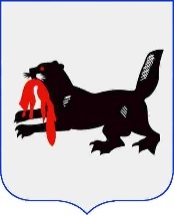 Р А С П О Р Я Ж Е Н И Е29 мая 2020 года                                                                                № 498-рпИркутскОб утверждении предельного уровня софинансирования Иркутской области (в процентах) объема расходного обязательства муниципального образования Иркутской области на 2021 год и на плановый период 2022 и 2023 годовВ соответствии с пунктом 19 Правил, устанавливающих общие требования к формированию, предоставлению и распределению субсидий местным бюджетам из областного бюджета, а также порядок определения и установления предельного уровня софинансирования Иркутской области 
(в процентах) объема расходного обязательства муниципального образования Иркутской области, установленных постановлением Правительства Иркутской области от 24 сентября 2018 года № 675-пп, руководствуясь 
частью 4 статьи 66, статьей 67 Устава Иркутской области:1. Утвердить предельный уровень софинансирования Иркутской области (в процентах) объема расходного обязательства муниципального образования Иркутской области на 2021 год и на плановый период 
2022 и 2023 годов (прилагается).2. Признать утратившими силу с 1 января 2021 года:1) распоряжение Правительства Иркутской области от 
15 августа 2019 года № 689-рп «Об утверждении предельного уровня софинансирования Иркутской области (в процентах) объема расходного обязательства муниципального образования Иркутской области на 2020 год и на плановый период 2021 и 2022 годов»;2) распоряжение Правительства Иркутской области от 
30 декабря 2019 года № 1057-рп «О внесении изменения в предельный уровень софинансирования Иркутской области (в процентах) объема расходного обязательства муниципального образования Иркутской области на 2020 год и на плановый период 2021 и 2022 годов».УТВЕРЖДЕНраспоряжением ПравительстваИркутской областиот 29 мая 2020 года № 498-рпПРЕДЕЛЬНЫЙ УРОВЕНЬСОФИНАНСИРОВАНИЯ ИРКУТСКОЙ ОБЛАСТИ (В ПРОЦЕНТАХ) ОБЪЕМА РАСХОДНОГО ОБЯЗАТЕЛЬСТВА МУНИЦИПАЛЬНОГО ОБРАЗОВАНИЯ ИРКУТСКОЙ ОБЛАСТИ НА 2021 ГОД И НА ПЛАНОВЫЙ ПЕРИОД 2022 И 2023 ГОДОВПервый заместитель Губернатора Иркутской области – Председатель Правительства Иркутской областиК.Б. Зайцев№ п/пНаименование 
муниципального образования 
Иркутской областиПредельный уровень софинансирования (%)Предельный уровень софинансирования (%)Предельный уровень софинансирования (%)Предельный уровень софинансирования, (%)*Предельный уровень софинансирования, (%)*Предельный уровень софинансирования, (%)*№ п/пНаименование 
муниципального образования 
Иркутской области2021 год2022 год2023 год2021 год2022 год2023 годГородские округа:Городские округа:Городские округа:Городские округа:Городские округа:Городские округа:Городские округа:Городские округа:Городские округа:1.Муниципальное образование «Ангарский городской округ»8484832.Муниципальное образование города Братска8686863.Зиминское городское муниципальное образование92929299,999,999,94.город Иркутск5050655.Муниципальное образование «город Саянск»8989876.Муниципальное образование «город Свирск»9595957.Муниципальное образование - «город Тулун»92929299,999,999,98.Муниципальное образование «город 
Усолье-Сибирское»9090899.Муниципальное образование город 
Усть-Илимск87878910.Муниципальное образование «город Черемхово»929293Муниципальные районы:Муниципальные районы:Муниципальные районы:Муниципальные районы:Муниципальные районы:Муниципальные районы:Муниципальные районы:Муниципальные районы:Муниципальные районы:11.Муниципальное образование «Аларский район»93939312.Муниципальное образование Балаганский район95959513.Муниципальное образование «Баяндаевский район» Иркутской области95959514.Муниципальное образование города Бодайбо и района75757515.Муниципальное образование Боханский район95959516.Муниципальное образование «Братский район»91919117.Муниципальное образование «Жигаловский район»94949418.Муниципальное образование «Заларинский район»94949499,999,999,919.Зиминское районное муниципальное образование93939499,999,999,920.Иркутское районное муниципальное образование Иркутской области91919121.Муниципальное образование Иркутской области «Казачинско-Ленский район»88889022.Муниципальное образование «Катангский район»79797923.Муниципальное образование «Качугский район»95959524.Киренский район90909225.Муниципальное образование Куйтунский район94949499,999,999,926.Муниципальное образование Мамско-Чуйского района95959527.Муниципальное образование «Нижнеилимский район»88888828.Муниципальное образование «Нижнеудинский район»88888899,999,999,929.Муниципальное образование «Нукутский район»94949430.Ольхонское районное муниципальное образование95959531.Осинский муниципальный район Иркутской области95959532.Слюдянский муниципальный район Иркутской области91919199,999,999,933.Муниципальное образование «Тайшетский район»87878699,999,999,934.Муниципальное образование «Тулунский район»93939399,999,999,935.Усольское районное муниципальное образование86868736.Муниципальное образование «Усть-Илимский район»90909037.Усть-Кутское муниципальное образование83838438.Районное муниципальное образование «Усть-Удинский район»95959539.Черемховское районное муниципальное образование94949499,999,999,940.Чунское районное муниципальное образование93939099,999,999,941.Шелеховский район89898899,999,999,942.Муниципальное образование «Эхирит-Булагатский район»949493Городские поселения:Городские поселения:Городские поселения:Городские поселения:Городские поселения:Городские поселения:Городские поселения:Городские поселения:Городские поселения:43.Артёмовское муниципальное образование92928144.Балахнинское муниципальное образование97979745.Бодайбинское муниципальное образование80807746.Кропоткинское муниципальное образование75757547.Муниципальное образование Мамаканское городское поселение98989748.Вихоревское муниципальное образование92929049.Жигаловское муниципальное образование98989350.Заларинское муниципальное образование95959151.Тыретское муниципальное образование97979652.Большереченское муниципальное образование94948953.Листвянское муниципальное образование88887954.Марковское муниципальное образование94949255.Кунерминское муниципальное образование97979256.Магистральнинское муниципальное образование89898257.Ульканское городское поселение Казачинско-Ленского муниципального района Иркутской области95959458.Качугское муниципальное образование, городское поселение96969659.Алексеевское муниципальное образование99999960.Киренское муниципальное образование93939461.Куйтунское муниципальное образование96969562.Витимское муниципальное образование99999963.Луговское муниципальное образование99999964.Мамское муниципальное образование96969665.Видимское муниципальное образование97979566.Муниципальное образование «Железногорск-Илимское городское поселение»93938867.Новоигирминское муниципальное образование93939168.Радищевское муниципальное образование99999969.Рудногорское муниципальное образование99999870.Хребтовское муниципальное образование99999971.Шестаковское муниципальное образование99999972.Янгелевское муниципальное образование99999973.Алзамайское муниципальное образование97979874.Атагайское муниципальное образование99999999,999,999,975.Нижнеудинское муниципальное образование92929099,999,999,976.Уковское муниципальное образование99999877.Шумское муниципальное образование99999999,999,999,978.Байкальское муниципальное образование97979699,999,999,979.Култукское муниципальное образование96969480.Слюдянское муниципальное образование93939099,999,999,981.Бирюсинское муниципальное образование «Бирюсинское городское поселение»98989799,999,999,982.Квитокское муниципальное образование98989883.Новобирюсинское муниципальное образование95959584.Тайшетское муниципальное образование «Тайшетское городское поселение»91918785.Шиткинское муниципальное образование99999999,999,999,986.Муниципальное образование «Юртинское городское поселение»98989887.Белореченское муниципальное образование85858488.Мишелевское муниципальное образование96969889.Среднинское муниципальное образование91918590.Тайтурское муниципальное образование96969591.Тельминское муниципальное образование99999992.Железнодорожное муниципальное образование Усть-Илимского района95959393.Звёзднинское муниципальное образование98989794.Усть-Кутское муниципальное образование (городское поселение)90908695.Янтальское муниципальное образование94949396.Михайловское муниципальное образование98989797.Лесогорское муниципальное образование98989799,999,999,998.Октябрьское муниципальное образование Чунского района98989899,999,999,999.Чунское муниципальное образование94949299,999,999,9100.Муниципальное образование «город Шелехов»91918999,999,999,9Сельские поселения:Сельские поселения:Сельские поселения:Сельские поселения:Сельские поселения:Сельские поселения:Сельские поселения:Сельские поселения:Сельские поселения:101.Муниципальное образование «Аларь»999998102.Муниципальное образование «Александровск»989898103.Муниципальное образование «Аляты»979798104.Муниципальное образование «Ангарский»989898105.Муниципальное образование «Бахтай»989898106.Муниципальное образование «Егоровск»969696107.Муниципальное образование «Забитуй»989898108.Муниципальное образование «Зоны»999999109.Муниципальное образование «Иваническ»989899110.Муниципальное образование «Куйта»999999111.Муниципальное образование «Кутулик»959595112.Муниципальное образование «Маниловск»999999113.Муниципальное образование «Могоенок»989898114.Муниципальное образование «Нельхай»989898115.Муниципальное образование «Ныгда»999999116.Муниципальное образование «Табарсук»979797117.Муниципальное образование «Тыргетуй»989898118.Балаганское муниципальное образование999996119.Биритское муниципальное образование979798120.Заславское муниципальное образование989898121.Коноваловское муниципальное образование999999122.Кумарейское муниципальное образование999999123.Тарнопольское муниципальное образование989898124.Шарагайское муниципальное образование989898125.Муниципальное образование «Баяндай»969696126.Муниципальное образование «Васильевск»989898127.Муниципальное образование «Гаханы»989898128.Муниципальное образование «Курумчинский»989898129.Муниципальное образование «Кырма»999999130.Муниципальное образование «Люры»979796131.Муниципальное образование «Нагалык»979797132.Муниципальное образование «Ользоны»989898133.Муниципальное образование «Покровка»999999134.Муниципальное образование «Половинка»989898135.Муниципальное образование «Тургеневка»979797136.Муниципальное образование «Хогот»989898137.Жуинское муниципальное образование959595138.Александровское муниципальное образование989899139.Муниципальное образование «Бохан»969696140.Муниципальное образование «Буреть»999998141.Муниципальное образование «Казачье»999999142.Муниципальное образование «Каменка»979797143.Муниципальное образование «Новая Ида»969697144.Муниципальное образование «Олонки»979797145.Муниципальное образование «Середкино»999999146.Муниципальное образование «Тараса»989898147.Муниципальное образование «Тихоновка»979797148.Муниципальное образование «Укыр»989898149.Муниципальное образование «Хохорск»989897150.Муниципальное образование «Шаралдай»989898151.Большеокинское муниципальное образование989898152.Добчурское муниципальное образование999999153.Зябинское муниципальное образование969696154.Илирское муниципальное образование979797155.Калтукское муниципальное образование989898156.Карахунское муниципальное образование999999157.Кежемское муниципальное образование979796158.Ключи-Булакское муниципальное образование999999159.Кобинское муниципальное образование999999160.Кобляковское муниципальное образование969696161.Куватское муниципальное образование999999162.Кузнецовское муниципальное образование959595163.Наратайское муниципальное образование Братского района999999164.Озернинское муниципальное образование969695165.Покоснинское муниципальное образование969696166.Прибойнинское муниципальное образование979798167.Прибрежнинское муниципальное образование989898168.Тангуйское муниципальное образование989897169.Тарминское муниципальное образование989898170.Турманское муниципальное образование969696171.Тэмьское муниципальное образование969696172.Харанжинское муниципальное образование999999173.Шумиловское муниципальное образование979797174.Дальне-Закорское сельское поселение979797175.Знаменское сельское поселение989898176.Лукиновское муниципальное образование999999177.Петровское муниципальное образование989898178.Рудовское муниципальное образование989897179.Тимошинское муниципальное образование989899180.Тутурское муниципальное образование989897181.Усть-Илгинское муниципальное образование989898182.Чиканское муниципальное образование949495183.Бабагайское муниципальное образование989897184.Бажирское муниципальное образование969697185.Веренское муниципальное образование979796186.Владимирское муниципальное образование Заларинского района969696187.Моисеевское сельское поселение97979799,999,999,9188.Мойганское муниципальное образование979797189.Новочеремховское муниципальное образование999998190.Семеновское муниципальное образование999999191.Троицкое муниципальное образование999997192.Ханжиновское муниципальное образование989897193.Холмогойское сельское поселение979797194.Хор-Тагнинское муниципальное образование97979799,999,999,9195.Черемшанское муниципальное образование999999196.Батаминское муниципальное образование97979799,999,999,9197.Буринское муниципальное образование999999198.Зулумайское муниципальное образование99999999,999,999,9199.Кимильтейское муниципальное образование96969699,999,999,9200.Масляногорское сельское поселение Зиминского муниципального района Иркутской области999998201.Покровское муниципальное образование98989899,999,999,9202.Услонское муниципальное образование96969699,999,999,9203.Ухтуйское муниципальное образование96969699,999,999,9204.Филипповское муниципальное образование999999205.Хазанское муниципальное образование989898206.Харайгунское муниципальное образование98989899,999,999,9207.Голоустненское муниципальное образование959595208.Гороховское муниципальное образование979796209.Дзержинское муниципальное образование969695210.Карлукское муниципальное образование Иркутского района979796211.Максимовское муниципальное образование959596212.Мамонское муниципальное образование979797213.Молодежное муниципальное образование959595214.Никольское муниципальное образование969696215.Оекское муниципальное образование969696216.Ревякинское муниципальное образование969696217.Смоленское муниципальное образование959595218.Сосновоборское муниципальное образование959596219.Уриковское муниципальное образование959596220.Усть-Балейское муниципальное образование959595221.Усть-Кудинское муниципальное образование959595222.Ушаковское муниципальное образование949493223.Хомутовское муниципальное образование969696224.Ширяевское муниципальное образование969696225.Казачинское муниципальное образование969696226.Карамское муниципальное образование969695227.Ключевское муниципальное образование989898228.Мартыновское муниципальное образование999999229.Небельское муниципальное образование Казачинско-Ленского района969696230.Новоселовское муниципальное образование969696231.Ербогаченское муниципальное образование959595232.Непское муниципальное образование878787233.Подволошинское муниципальное образование999999234.Преображенское муниципальное образование858585235.Ангинское муниципальное образование989899236.Белоусовское муниципальное образование999999237.Бирюльское муниципальное образование999998238.Большетарельское муниципальное образование999999239.Бутаковское муниципальное образование999999240.Верхоленское муниципальное образование989899241.Вершино-Тутурское муниципальное образование999999242.Залогское муниципальное образование989898243.Зареченское муниципальное образование Качугского района999999244.Карлукское муниципальное образование Качугского района999999245.Качугское муниципальное образование (сельское поселение)999999246.Манзурское муниципальное образование979797247.Харбатовское муниципальное образование999999248.Алымовское муниципальное образование999999249.Коршуновское муниципальное образование Киренского района909090250.Криволукское муниципальное образование979796251.Макаровское муниципальное образование999999252.Небельское муниципальное образование Киренского района919191253.Петропавловское муниципальное образование959595254.Юбилейнинское муниципальное образование999999255.Алкинское муниципальное образование979797256.Андрюшинское муниципальное образование98989899,999,999,9257.Барлукское муниципальное образование98989899,999,999,9258.Большекашелакское муниципальное образование999999259.Иркутское муниципальное образование979797260.Каразейское муниципальное образование969696261.Карымское муниципальное образование97979799,999,999,9262.Кундуйское муниципальное образование979797263.Ленинское муниципальное образование98989899,999,999,9264.Лермонтовское муниципальное образование989898265.Мингатуйское муниципальное образование999999266.Новотельбинское сельское поселение Куйтунского муниципального района Иркутской области999999267.Панагинское муниципальное образование999999268.Тулюшское муниципальное образование979797269.Усть-Кадинское муниципальное образование98989999,999,999,9270.Уховское муниципальное образование999999271.Уянское муниципальное образование99999999,999,999,9272.Харикское муниципальное образование979797273.Чеботарихинское муниципальное образование989898274.Березняковское сельское поселение999999275.Брусничное муниципальное образование999999276.Дальнинское муниципальное образование999999277.Заморское муниципальное образование999999278.Коршуновское муниципальное образование Нижнеилимского района969697279.Новоилимское муниципальное образование999999280.Речушинское муниципальное образование969696281.Семигорское муниципальное образование989898282.Соцгородское муниципальное образование979797283.Верхнегутарское муниципальное образование98989899,999,999,9284.Замзорское муниципальное образование969696285.Заречное муниципальное образование999999286.Иргейское муниципальное образование979799287.Каменское муниципальное образование Нижнеудинского района999999288.Катарбейское муниципальное образование99999899,999,999,9289.Катарминское муниципальное образование999999290.Костинское муниципальное образование97979799,999,999,9291.Нерхинское муниципальное образование999999292.Порогское муниципальное образование99999999,999,999,9293.Солонецкое муниципальное образование99999999,999,999,9294.Староалзамайское муниципальное образование999999295.Тофаларское муниципальное образование99999999,999,999,9296.Усть-Рубахинское муниципальное образование96969699,999,999,9297.Худоеланское муниципальное образование989898298.Чеховское муниципальное образование99999999,999,999,9299.Шебертинское муниципальное образование989898300.Широковское муниципальное образование98989899,999,999,9301.Муниципальное образование «Алтарик»979797302.Муниципальное образование «Закулей»989899303.Муниципальное образование «Новоленино»999998304.Муниципальное образование «Новонукутское»959596305.Муниципальное образование «Нукуты»999999306.Муниципальное образование «Первомайское»999999307.Муниципальное образование «Хадахан»969697308.Муниципальное образование «Хареты»999998309.Муниципальное образование «Целинный»999999310.Муниципальное образование «Шаратское»979797311.Бугульдейское муниципальное образование989898312.Еланцынское муниципальное образование969696313.Куретское муниципальное образование979797314.Онгуренское муниципальное образование969696315.Хужирское муниципальное образование959595316.Шара-Тоготское муниципальное образование959595317.Муниципальное образование «Бильчир»979798318.Муниципальное образование «Бурят-Янгуты»989898319.Муниципальное образование «Ирхидей»999999320.Муниципальное образование «Каха-Онгойское»999998321.Муниципальное образование «Майск»979798322.Муниципальное образование «Ново-Ленино»989899323.Муниципальное образование «Обуса»999999324.Муниципальное образование «Оса»969696325.Муниципальное образование «Поселок Приморский»979798326.Муниципальное образование «Русские Янгуты»989898327.Муниципальное образование «Улейское»989898328.Муниципальное образование «Усть-Алтан»979797329.Быстринское муниципальное образование999999330.Маритуйское муниципальное образование989898331.Новоснежнинское муниципальное образование969697332.Портбайкальское муниципальное образование979797333.Утуликское муниципальное образование96969699,999,999,9334.Березовское муниципальное образование959595335.Бирюсинское муниципальное образование98989899,999,999,9336.Борисовское муниципальное образование97979799,999,999,9337.Бузыкановское муниципальное образование99999999,999,999,9338.Венгерское муниципальное образование97979899,999,999,9339.Джогинское муниципальное образование98989899,999,999,9340.Зареченское муниципальное образование Тайшетского района99999999,999,999,9341.Мирнинское муниципальное образование99999899,999,999,9342.Нижнезаимское муниципальное образование99999999,999,999,9343.Николаевское муниципальное образование999999344.Полинчетское муниципальное образование99999999,999,999,9345.Половино-Черемховское муниципальное образование96969699,999,999,9346.Разгонское муниципальное образование969697347.Рождественское муниципальное образование99999999,999,999,9348.Соляновское муниципальное образование99999999,999,999,9349.Старо-Акульшетское муниципальное образование95959499,999,999,9350.Тальское муниципальное образование99999999,999,999,9351.Тамтачетское муниципальное образование969697352.Тимирязевское муниципальное образование969696353.Черчетское муниципальное образование989899354.Шелаевское муниципальное образование99999999,999,999,9355.Шелеховское муниципальное образование97979799,999,999,9356.Азейское муниципальное образование959595357.Алгатуйское муниципальное образование939395358.Аршанское муниципальное образование99999999,999,999,9359.Афанасьевское муниципальное образование99999999,999,999,9360.Будаговское муниципальное образование989898361.Бурхунское муниципальное образование98989999,999,999,9362.Владимирское муниципальное образование Тулунского района98989799,999,999,9363.Гадалейское муниципальное образование95959599,999,999,9364.Гуранское муниципальное образование989898365.Евдокимовское муниципальное образование99999999,999,999,9366.Едогонское муниципальное образование99999999,999,999,9367.Икейское муниципальное образование99999999,999,999,9368.Ишидейское муниципальное образование979798369.Кирейское муниципальное образование96969699,999,999,9370.Котикское муниципальное образование98989899,999,999,9371.Мугунское муниципальное образование999999372.Нижнебурбукское муниципальное образование999999373.Октябрьское муниципальное образование Тулунского района99999999,999,999,9374.Перфиловское муниципальное образование99999999,999,999,9375.Писаревское муниципальное образование97979799,999,999,9376.Сибирякское муниципальное образование999999377.Умыганское муниципальное образование999999378.Усть-Кульское муниципальное образование999999379.Шерагульское муниципальное образование979797380.Большееланское муниципальное образование969696381.Железнодорожное муниципальное образование Усольского района959595382.Новожилкинское муниципальное образование989898383.Новомальтинское муниципальное образование979798384.Раздольинское муниципальное образование989898385.Сосновское муниципальное образование959595386.Тальянское муниципальное образование999999387.Бадарминское муниципальное образование979796388.Ершовское муниципальное образование989899389.Невонское муниципальное образование929293390.Подъеланское муниципальное образование989898391.Седановское муниципальное образование999999392.Тубинское муниципальное образование979797393.Эдучанское муниципальное образование999999394.Верхнемарковское муниципальное образование888889395.Нийское муниципальное образование969697396.Подымахинское муниципальное образование989898397.Ручейское муниципальное образование989898398.Аносовское муниципальное образование999999399.Аталанское муниципальное образование999999400.Балаганкинское муниципальное образование989899401.Игжейское муниципальное образование979797402.Ключинское муниципальное образование999999403.Малышевское муниципальное образование999999404.Молькинское муниципальное образование989898405.Новоудинское муниципальное образование989898406.Подволоченское муниципальное образование999999407.Светлолобовское муниципальное образование999999408.Среднемуйское муниципальное образование989898409.Усть-Удинское муниципальное образование999996410.Чичковское муниципальное образование999999411.Юголокское муниципальное образование989899412.Алехинское муниципальное образование959596413.Бельское муниципальное образование97979799,999,999,9414.Булайское муниципальное образование989898415.Голуметское муниципальное образование979798416.Зерновское муниципальное образование969696417.Каменно-Ангарское муниципальное образование979797418.Лоховское муниципальное образование969696419.Нижнеиретское муниципальное образование989898420.Новогромовское муниципальное образование989898421.Новостроевское муниципальное образование99999999,999,999,9422.Онотское муниципальное образование989898423.Парфеновское муниципальное образование96969799,999,999,9424.Саянское муниципальное образование989898425.Тальниковское муниципальное образование999999426.Тунгусское муниципальное образование99999999,999,999,9427.Узколугское муниципальное образование979797428.Черемховское муниципальное образование969697429.Балтуринское муниципальное образование99999999,999,999,9430.Бунбуйское муниципальное образование99999999,999,999,9431.Веселовское муниципальное образование98989599,999,999,9432.Каменское муниципальное образование Чунского района999998433.Мухинское муниципальное образование 99999999,999,999,9434.Новочунское муниципальное образование979797435.Таргизское муниципальное образование979797436.Червянское муниципальное образование989897437.Баклашинское муниципальное образование969697438.Большелугское муниципальное образование99999699,999,999,9439.Олхинское муниципальное образование97979799,999,999,9440.Подкаменское муниципальное образование97979899,999,999,9441.Шаманское муниципальное образование95959599,999,999,9442.Муниципальное образование «Алужинское»989898443.Муниципальное образование «Ахинское»989899444.Муниципальное образование «Гаханское»979798445.Муниципальное образование «Захальское»989898446.Муниципальное образование «Капсальское»999999447.Муниципальное образование «Корсукское»999999448.Муниципальное образование «Кулункунское»999999449.Муниципальное образование «Ново-Николаевское»999999450.Муниципальное образование «Олойское»999999451.Муниципальное образование «Тугутуйское»999999452.Муниципальное образование «Усть-Ордынское»969696453.Муниципальное образование «Харазаргайское»999999454.Муниципальное образование «Харатское»999999Исполняющая обязанности министра финансов Иркутской областиН.В. Бояринова